На основании Закона Красноярского края от 05.12.2019 № 8-3437 «О внесении изменений в статью 4 закона края «О системах оплаты труда работников краевых государственных учреждений», статьи 53 Федерального закона от 06.10.2003 № 131-ФЗ «Об общих принципах организации местного самоуправления в Российской Федерации», статьей 7 Устава Чухломинского сельсовета, Чухломинский сельский Совет депутатов РЕШИЛ:1. Внести в приложение к решению Чухломинского сельского Совета депутатов от 30.09.2013 № 27 «Об утверждении Положения о новой системе оплаты труда работников муниципальных бюджетных и казенных учреждений и работников органов местного самоуправления, не являющихся лицами, замещающими муниципальные должности, и муниципальными служащими, финансируемых за счет средств местного бюджета» следующие изменения:1.1. в приложении к решению в статье 4, пункт 3, второй абзац читать в новой редакции:«Для целей расчета региональной выплаты размеры заработной платы составляют 19408 (девятнадцать тысяч четыреста восемь) рублей 00 копеек».2. Решение вступает в силу со дня официального опубликования в печатном издании «Чухломинский вестник», и применяется к правоотношениям, возникшим с  1 января 2020 года.3. Контроль за исполнением настоящего решения оставляю за собой.Глава Чухломинского сельсовета                                      С.А. Криштоп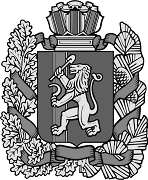 ___.12.2019___.12.2019___.12.2019___.12.2019д.Чухломинод.Чухломино  № ___О внесении изменений в решение Чухломинского сельского Совета депутатов от 30.09.2013 № 27 «Об утверждении Положения о новой системе оплаты труда работников муниципальных бюджетных и казенных учреждений и работников органов местного самоуправления, не являющихся лицами, замещающими муниципальные должности, и муниципальными служащими, финансируемых за счет средств местного бюджета»